Concurso Estímulo ao Emprego Científico – IndividualDeadline to submit to CES, as host institution: 7 February 2021Final deadline to FCT: 26 February 2021, 17hPlease note that the official application form has not yet been made available. This template is based on the application form of the 2020 call. It is meant to offer guidelines, but may suffer adjustments after FCT publishes both the application form and the evaluation guidelines for the current call.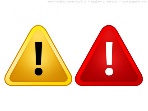 Application Form Template Section A. General DescriptionA.1 Contract Level (junior, auxiliary, principal, coordinator)A.2. Title of the project/research plan (Maximum 255 characters) The title should be brief, informative, understandable to a reader with a general scientific background and suitable for public dissemination.A.3. Abstract (Maximum 3000 characters) Please provide a brief summary of your application suitable to be made publicA.4. Keywords Please list 5 keywords (mandatory). The keywords are likely to be used in the peer-review process of your application and should accurately reflect the scientific content of your application. This is particularly important for interdisciplinary applications. A repetition of the title words should be avoided. A7. Main and secondary scientific areas A.10. Keywords Please list 5 keywords (mandatory). The keywords are likely to be used in the peer-review process of your application and should accurately reflect the scientific content of your application. This is particularly important for interdisciplinary applications. A repetition of the title words should be avoided. A.11. United Nations Sustainable Development Goals (2030 Agenda) Please list one or at the maximum three of the 17 UN Sustainable Development Goals (2030 Agenda), which should also be clearly identified in the research plan. All information about the 17 UN Sustainable Development Goals (2030 Agenda) is available at: https://sustainabledevelopment.un.org/post2015/transformingourworld ***Section B. Description of the application  There is no pre-established structure to describe the research plan. To facilitate the application, the form contains predefined text boxes to describe the key points of your application.  B.1. Abstract (Maximum 1200 characters) Please provide a brief summary of your application suitable to be made publicB.2 Research plan Use the six text boxes in this section to present your research plan. The following points should be addressed: B.2.1 Background  (Maximum 3 000 characters) You may start by presenting a background overview of the research field. Here you should include references to your previous work, show your knowledge of the state of the art, and explain the innovative nature of your application. B.2.2 Research plan and methods  (Maximum 5 000 characters) Describe the research plan and methods. Start by identifying the major scientific question you wish to address and the objectives of your project. Include hypotheses and list specific aims and objectives that will be used to address the hypotheses. Provide a general description of the approach used to reach the aims. Consider possible limitations and alternative approaches. B.1.3 Expected outcomes  (Maximum 2 000 characters) Refer to the expected outcomes / impact of your project and how this will impact on your career development and on the scientific strategy of the host institution. If you expect your research to be a demonstrable example of excellent research contributing to society and to the economy, this should be mentioned. If activities of scientific dissemination are integral to your research project, and you consider organising them, describe your plans. B.1.4 Ethical issues (If applicable) (Maximum 2 000 characters) In this section, you should identify possible ethical issues related with the research plan activities and results.  In the box, please explain any ethical issues regarding your research plan and how they are addressed. Please use the self-evaluation guide provided in the Stimulus of Scientific Employment, Individual Support section of the FCT website.  B.1.5 Compliance with the goals of the 2030 Agenda (Maximum 800 characters) Succinct justification of the alignment of the mission and scientific challenge identified in the research plan with the 2030 Agenda goals that you have chosen (A.11). B.1.6 References (Maximum 3 000 characters) List the references cited within the application. ***Section C. Synopsis of the applicant´s CV C.1 Synopsis of the scientific and curricular path (Maximum 3 000 characters) Writing a clear and informative synopsis is critical in preparing a good application. The synopsis comprises two major fields: Synopsis of the scientific and curricular path and Main activities and results obtained in the last 5 years.The synopsis of your scientific and curricular path should be written in a narrative form and clearly refer to the time since completion of your PhD degree, focusing on the last 5 years (eventually less, for junior researchers, or more, under specific conditions, such as maternity/paternity or serious illness that impacted on your scientific activity). Indicators of research independence and/or of scientific leadership should be mentioned, if applicable. Research independence is demonstrated through scientific competence, originality and international recognition, by experience in doctoral or post-doctoral supervision, or by the competitive research funds attracted at national or international level. Scientific leadership requires the demonstration of innovative research and technological development of recognized merit and quality, the contribution to the advancement of knowledge or its application, and the acknowledgement of your role as a national or international reference in your scientific area. Examples of scientific leadership include the coordination of research groups or centres, of international research projects, or the delivery of plenary talks in high level events. The applicants are advised to clearly explain unconventional paths and gaps in their research career, so that the application may be fairly assessed by the evaluation panelC.2. Major activities and results(Maximum 2000 characters)In this box you should describe your main contributions of the last 5 years using objective indicators and substantive arguments. For each one indicate how it has contributed to the advancement of knowledge in a given scientific area and specify your own contribution.***Section D. Motivation letterD.1. Motivation letterThis field should include up to two of the main contributions in the last 5 years and the expected future main contributions.(Maximum 3 000 characters) ***Section E. Host InstitutionE.1. Select the host institutionE.2. Description of the host conditionsPlease specify the host conditions that are available and/or will be made available at the institution to ensure that you can successfully complete your research plan.(Maximum 800 characters)E.3. Integration into the host institution's strategyIn this field it is crucial to clarify what is the role of the host institution. You should also explain how your proposed research plan fits into the overall research strategy of the host institutions and how it will contribute to its planned research objectives.(Maximum 800 characters)